2019 IE IMX FALL CHALLENGE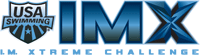 October 12th-13th, 2019Held under the sanction of USA Swimming, Inc. and Inland Empire Swimming, Inc.Sanction # 19-1406In granting this sanction it is understood and agreed that USA Swimming and Inland Empire Swimming shall be free and held harmless from any liabilities or claims for damages arising by reason of injuries to anyone during the conduct of the event.  Use of audio or visual recording devices, including the use of a cell phone camera, is not allowed in changing areas, rest rooms, locker rooms, or behind the starting area. Deck Changing is prohibited: Changing into or out of swimsuits other than in the facility locker rooms, is not appropriate, and is prohibited. Operation of a drone, or any other flying apparatus, is prohibited over the venue (pools, athlete/coach areas, spectator areas and open-ceiling locker rooms) any time athletes, coaches, officials, and/or spectators are present.DIRECTIONS:    From I-90:  Take Exit #281, Division Street.  Go North thru Downtown Spokane and across the bridge over the Spokane River.  Division veers to the right and becomes Ruby Street.  Continue traveling North on Ruby Street through the intersections of Sharp, Mission, Indiana, Montgomery & Foothills Drive.  Ruby Street then turns back into Division Street.  Continue North on Division Street thru the intersections of Bridgeport, Garland/Empire, Wellesley (Northtown Shopping Center), Queen, Rowan, Central, Francis, Lyons, Cozza, Lincoln and Magnesium Rd.  Division Street will then split into Hwy 395, with Division St. to the left and Hwy 2 (Newport Hwy.) to the right.  Stay in the Left two (2) Lanes to continue on Division Street (Hwy 395).  Go straight thru the light at Country Homes Blvd.  The next light will be Hawthorne Road.  Turn Left at Hawthorne Road.  Continue traveling on Hawthorne Road and thru the light at Whitworth Drive.  You will then pass the Whitworth College main entrance on your right.  The next road to the right is College Road.  Turn Right onto College Road.  Follow this road, pass the Football Field to your left, and take the first left past the Football Field.  There are two large parking areas on your right and two buildings straight ahead.  The Aquatic Center is the building on the right.  There is additional parking along the East side of the pool between the pool and the tennis courts.  Parking is also available on the south side of Hawthorne Road between Whitworth Drive and College Road if no parking is available near the pool. HOTELS: ​La Quinta 9061 Newport Hwy​​​​ 509-468-5020Quality Inn Oakwood 7919 N Division​​​509-467-4900Ramada Inn 7111 Division ​​​​509-795-1516Courtyard by Marriott 401 E Spokane Falls Blvd​509-465-7600Holiday Inn Express 801 N Division​​​509-328-8505Red Lion River Inn 700 N Division​​​509-326-5577Red Lion Hotels 201 W North River Drive​​509-459-6100Double Tree by Hilton 322 North Spokane Falls Ct​ 509-455-9600​2019 IE IMX FALL CHALLENGESaturday – Session 1Saturday-Session 22019 IE IMX FALL CHALLENGESunday – Session 3Sunday Session 42019 IE IMX FALL CHALLENGEOctober 12th – 13th, 2019ENTRY FEE TABULATIONNAME OF CLUB:	 									COACH’S NAME:										PHONE:											PERSON TO CONTACT REGARDING MEET ENTRIESNAME:										PHONE/EMAIL:									NO. OF SWIMMERS:	_______   x $12.00 SURCHARGE	  	$		NO. OF EVENTS:	_______   x $3.00 PER INDIVIDUAL  	$		TOTAL ENTRY FEE ENCLOSED					$		Or e-mail entries to:		Jennifer Hochwalt       jrhochwalt@gmail.comINFORMED CONSENT FOR PARTICIPATION AQUATIC PROGRAMS AT WHITWORTH UNIVERSITYSWIMMER NAME: 											DATE:   October 12-13, 2019PROGRAM PARTICIPATING IN: 2019 IMX ChallengeClub Name:												  PURPOSE AND EXPLANATION OF PROCEDUREI hereby consent to voluntarily engage in Aquatic programs and or Swim Meet at Whitworth University.I have been informed that during my participation in the above described Aquatic program, I will be asked to stop if any symptoms such as fatigue, shortness of breath, chest discomfort or similar occurrences appear.  At this point, I have been advised that it is my complete right to decrease or stop exercise and that it is my obligation to inform the Instructor/Program/Coach personnel of my symptoms, should they develop.It is my understanding and I have been informed that there exists the remote possibility that during exercise and or competition of adverse changes including, but not limited to, abnormal blood pressure, fainting, dizziness, disorders of heart rhythm, and in very rare instances heart attack, stroke, or even death.  I further understand and I have been informed that there exists the risk of bodily injury including, but not limited to injurers to the muscles, ligaments, tendons, and joints of the body. Every effort will be made to minimize these occurrences by proper staff assessment of my condition before each session, staff supervision during exercise and by my own carful control of exercise efforts.  I fully understand the risks associated with exercise, including the risk of bodily injury, heat attack, stroke or even death, but knowing these risks, it is my desire to participate as herein indicated.I have been given an opportunity to ask questions as to the procedures.I agree to the Procedures of the Established (EAP) Emergency Action Plan of Whitworth University. I will not hold Whitworth University liable for any injuries sustained during exercise at the Whitworth Aquatic Center that were not due to university staff or facility negligence.I have read this Informed Consent form, fully understand its terms, understand that I have given up substantial rights by signing it, and sign it freely and voluntarily, without inducement.Participant’s Name (Printed):									______Participant’s Signature:								Date:		Guardian Signature if Participant is under 18 years or age:										Date:		Emergency Contact Information:Name:												______Cell Phone: 			Work Phone:				Home Phone:			HostSpokane WAVES Aquatic Team (SWAT)P.O. Box 28066, Spokane, WA 99228LocationWhitworth University Aquatic Center300 W. Hawthorne Road, Spokane, Washington 99251FacilitiesRegulation 25 yard pool with six 7 ½’ wide lanes. Water depth and starting block height meet current USA Swimming regulations. For 25 yard events, swimmers will start from the turn end (bulkhead); there are no starting blocks at the turn end of the pool. A 14 x 14 yard warmup/warm-down pool is separated from the competition pool by the bulkhead. Pool, locker rooms, lobby and deck are all wheelchair accessible. Daktronics timing system with six-lane readout and touch pads is used. The competition course has not been certified in accordance with 104.2.2C(4). Only swimmers, coaches, officials and meet workers are permitted in the deck area. Spectators will not be allowed in deck area without proof of current USA Swimming membership. The deck area is considered to be a 3 foot area from the edge of the pool and the area behind the starting platforms up to the timer chairs.Meet FormatThis meet will be a split session format, timed finals meet. Entries will be closed at 350 swimmers.-Saturday Session 1: 10&unders, 11-12 Boys-Saturday Session 2: 11-12 Girls, 13&overs-Sunday Session 3: 10&unders, 11-12 Boys-Sunday Session 4: 11-12 Girls, 13&oversScheduleSaturday and SundayPool will open each day at 8:15 AMMorning Session:   Warmups: 8:30-9:20 AM                                       Events begin: 9:30 AM Afternoon Session: Warmups: Immediately following the morning                                                   session                                 Events begin:1 hour following the completion of the                                                        morning sessionCoaches Meetings: 8:15am in the Hospitality AreaOfficial’s Meetings:  8:40am in Hospitality.   Please be prepared to present your valid credentials and thank you for volunteering.RulesAll swimmers MUST have a signed Informed Consent for Participation Waiver. (please bring these with you to the meet)Current United States Swimming rules will govern the meet. The rules and procedures of Inland Empire Swimming will also apply. The whistle start protocol will be used throughout the meet. “No recall” starts will be in effect. Inland Empire scratch rules will be in effect. The Meet Referee shall be the final authority for the conduct of the competition. Any protests or questions concerning the outcome of an event shall be directed to the Meet Referee and shall come from the Coach of that team. Swimmers participating in the meet without a coach must report to the Meet Referee at the start of the warm-up session for instructions. Coaches must be current USA Swimming certified and all coaches working on deck at the meet must provide proof of current certification to the AO or Meet Referee before swimmers will be allowed in the pool for warm-ups.  Any swimmer entered in the meet must be certified by a USA Swimming member coach as being proficient in performing a racing start or must start each race from within the water. When unaccompanied by a member coach then it is the responsibility of the swimmer or the swimmer’s legal guardian to ensure compliance with this requirement.EligibilityOpen to all swimmers who have a signed Informed Consent for Participation Waiver (ICP) and are registered for 201 with USA Swimming. Registration numbers must accompany the master entries. Age on the first day of the meet determines the age group to enter. Athletes with a disability are welcome and are asked to provide advance notice of any necessary accommodations.EntriesSwimmers may enter a maximum of five (5) individual events and one (1) relay per day. All entries must be YARD times.  No Time (NT) entries are permitted for all events.  Swimmers will need to provide timers and counters.Positive Check In: ALL 500 Freestyles, check in closes 1 hour prior to the estimated start time of the 500s.Submitting EntriesPlease submit the following four attachments to Jennifer Hochwalt by email at jrhochwalt@gmail.com by October 4, 2019:1. .zip entry file from Team Manager2. Print to file (Word or pdf format) of team individual entries3. Print to file (Word or pdf format) of team relay entries4. Print to file (Word or pdf format) of meet fees dueEntries may also be mailed using the Master Entry Form found on the IES website. Fill out the form completely. Age and registration numbers are required. Enter the entry times for all swimmers directly on the form. Complete and send the Entry Fee Tabulation Form.Please Note: No On-Deck Registrations will be allowed.** Please include the name, phone number, and email of a contact person for entry questions.The USA Swimming SWIMS database requires that ALL swimmer data be correct before any meet data (swimmer times) will be loaded into the USA Swimming database. If you know of any swimmer data that is NOT correct in the meet database please notify the meet referee as soon as possible. Appropriate changes will be made and the data will be sent to USA Swimming within 3 days of the meet. Thanks for your cooperation.Entry FeesEntry fees are three dollars $3.00 per individual event, $12.00 for each relay plus an additional $12.00 surcharge per swimmer. Fees and Surcharges for each team must be paid with one check and accompany entries.Please make Checks payable to SWAT and address entries to:P.O Box 28066Spokane, WA. 99228Entry DeadlineEntries must be received no later than October 4, 2019. If you have any questions concerning your entries, please contact jrhochwalt@gmail.com. or the Meet Referee.AwardsSwimmers placing 1st through 6th in individual events will receive ribbons. All multi-age group events will be awarded as 8 & Under, 9-10, 11-12, 13-14 and 15 & Over. Individual and team scores will be not recorded. Each team should have a representative to pick up awards at the end of the meet. Awards will not be mailed to teams that fail to pick up their awards at the end of the meet.OfficialsMeet Director: Jennifer WhitworthMeet Referee: Teri MadillAdmin. Official:  Jennifer HochwaltStarter: Nicole ProszekStroke and Turn: Keith Lambert, Tricia Chambers, Amber Nelson, Mischelle FulghamVolunteer Coordinator: Luke Fritz TimingSWAT will do its best to provide timers for the meet but the help from parents of swimmers from visiting teams may be needed and will be greatly appreciated.ConcessionsConcessions and heat sheets will be available during the meet in the Lobby of the pool.AQUATIC CENTER RULESNO FOOD ON DECKNO GLASS ITEMS ON DECKParticipants and Spectators are not permitted in the Stafford Fitness Center in the Aquatic Center or in the Field House next to the Aquatic Center.*** DECK AREA RESTRICTION ***Only Swimmers, Coaches and Officials “with Current USA Swimming Credentials” are permitted inside of the “Deck Area” during the meet. Host Team “Meet personnel” and Volunteer “Timers” are allowed inside of the “Deck Area” while they are working the Meet.The “Deck Area” will be a 3-foot wide area around the edge of the pool.Also the “Deck Area” will be the “entire” areas behind the Starting Blocks and the “entire” area behind the Coach/Team Table area.Spectators are not allowed inside of the “Deck Area”.GirlsAgeEventBoys18 & Under100 I.M.239-10100 I.M.411-12 Boys100 I.M.568 & Under50 Fly789-10100 Fly911-12 Boys100 Fly10118 & Under25 Back12139-1050 Back1411-12 Boys50 Back15168 & Under50 Breast17189-10100 Breast1911-12 Boys100 Breast20218 & Under25 Free22239-1050 Free2411-12 Boys50 Free252610 & Under Girls200 Medley Relay12 & Under Boys200 Medley Relay27GirlsAgeEventBoys2811-12 Girls100 I.M2913-14200 I.M.303115 & Over200 I.M.323311-12 Girls100 Fly3413-14200 Fly353615 & Over200 Fly373811-12 Girls50 Back3913-14100 Back404115 & Over100 Back424311-12 Girls100 Breast4413-14200 Breast454615 & Over200 Breast474811-12 Girls50 Free4913-14100 Free505115 & Over100 Free525311 & Over Girls 200 Medley Relay13 & Over Boys200 Medley Relay54GirlsAgeEventBoys5510 & Under Girls200 Free Relay12 & Under Boys200 Free Relay56578 & Under50 Free58599-10200 I.M.6011-12 Boys200 I.M.61628 & Under25 Fly63649-1050 Fly6511-12 Boys50 Fly66678 & Under50 Back68699-10100 Back7011-12 Boys100 Back71728 & Under25 Breast73749-1050 Breast7511-12 Boys50 Breast76778 & Under100 Free78799-10200 Free8011-12 Boys500 Free81GirlsAgeEventBoys8211 & over Girls200 Free Relay13 & Over Boys200 Free Relay838411-12 Girls200 I.M.8513-14400 I.M.868715 & Over400 I.M.888911-12 Girls50 Fly9013-14100 Fly919215 & Over100 Fly939411-12 Girls100 Back9513-14200 Back969715 & Over200 Back989911-12 Girls50 Breast10013-14100 Breast10110215 & Over100 Breast10310411-12 Girls500 Free10513 & Over500 Free106